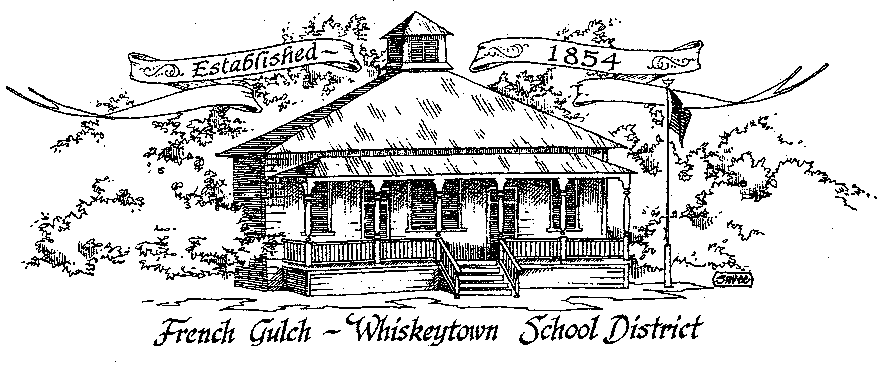 French Gulch-Whiskeytown School District11442 Cline Gulch Rd., French Gulch, CA 96033         530-359-2151SPECIAL MEETING OF THE GOVERNING BOARDOUR DISTRICT MISSIONThe French Gulch-Whiskeytown School District is dedicated to building resourceful, respectful, academically strong individuals.CALL TO ORDER & OPEN SESSION1.	CALL TO ORDER 	ROLL CALL	Heather VanHorn, President		Lesley Pearson, Clerk				Keli Laws 		Sara Wells         		Crystal Andersen  2.	OPPORTUNITY FOR PUBLIC COMMENT ON AGENDA ITEMSPublic Comment on any item of interest to the public that is within the Board’s jurisdiction will be heard. The Board may limit comments to no more than 3 minutes pursuant to Board policy. Public comment will also be allowed on each specific agenda.3.	APPROVAL OF AGENDA -4.	CORRESPONDENCE -5.	APPROVAL OF MINUTES-	 5.1	APPROVAL OF THE MINUTES FROM THE JUNE 17th, REGULAR BOARD MEETING 6.	REPORTS AND PUBLIC FORUM (if applicable)7. 	DISCUSSION ITEMS and/or PUBLIC HEARING (if applicable)	7.1	DISCUSSION OF CHANGES TO LCAP OR THE 22-23 BUDGET		  	8.	ACTION ITEMS -8.1	ADOPTION OF THE 2022-2023 PROPOSED BUDGET8.2 	APPROVAL OF THE 2021-2022 LCAP UPDATES8.3	APPROVAL OF THE CURRENT 2022-2023 LCAP8.4	APPROVAL OF THE ELO PLAN  8.5	ADOPTION OF RESOLUTION 29-22 INCREASING SCHOOL FACILITIES FEES9.	PLANNING	9.1	ITEMS FROM THE FLOOR: Comments, Suggestions for future meetings, etc.	9.2	Next Meeting of the Board: August 16, 2022 5:00pm 10.	ADJOURNMENT	10.1	Adjourn Meeting In compliance with the Americans with Disabilities Act, the French Gulch-Whiskeytown School District will make available to any member of the public who has a disability, appropriate disability-related modifications or accommodations in order for that person to participate in the public meeting. Contact Kristin George in the Office of the Superintendent, French Gulch-Whiskeytown School District Office, 11442 Cline Gulch Rd., French Gulch, California, at (530) 359-2151 at least 48 hours prior to the scheduled meeting. We will make every effort to give primary consideration to expressed preferences, or provide equally effective means of communication to ensure equal access to French Gulch-Whiskeytown School District public meetings.All documents presented to the members of the Governing Board for consideration at this meeting are included in this agenda packet. Documents unavailable at the time of the printing of this agenda are available for public review in the District Office, 11442 Cline Gulch Rd, during regular business hours. The public is invited and encouraged to attend and participate in Board Meetings. Persons wishing to address the Board may do so during the Opportunity for Public Comment. Speakers are limited to three minutes each. Other opportunities to address the Board include the Public Forum and Items from the Floor. By law, the Board is not allowed to take action on matters that are not on the agenda.